О безопасном использовании пиротехнических изделий на территории
 Невьянского городского округа 
В соответствии с Федеральным законом 21 декабря 1994 года № 69-ФЗ 
«О пожарной безопасности», Федеральным законом от 6 октября 2003 года 
№ 131-ФЗ «Об общих принципах организации местного самоуправления в Российской Федерации», постановлением Правительства Российской Федерации от 16.09.2020 № 1479 «Об утверждении правил противопожарного режима в Российской Федерации»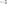 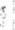 ПОСТАНОВЛЯЕТ:1. Утвердить перечень мест безопасного использования гражданами пиротехнических изделий в населенных пунктах Невьянского городского округа (прилагается).2. При использовании пиротехнических изделий бытового назначения I-III классов по степени потенциальной опасности руководствоваться требованиями, установленными разделом XXIV постановления Правительства Российской Федерации от 16.09.2020 № 1479 «Об утверждении правил противопожарного режима в Российской Федерации».3. Признать утратившим силу постановление администрации Невьянского городского округа от 20.12.2012 № 3504-п «О безопасном использовании пиротехнических изделий». 4. Контроль за исполнением настоящего постановления возложить на заместителя главы Невьянского городского округа по социальным вопросам        С. Л. Делидова.5. Опубликовать настоящее постановление в газете «Муниципальный вестник Невьянского городского округа» и разместить на официальном сайте Невьянского городского округа в информационно-телекоммуникационной сети «Интернет».30.11.2023№2455-пг. Невьянскг. Невьянскг. Невьянскг. Невьянскг. Невьянскг. НевьянскГлава Невьянскогогородского округа Глава Невьянскогогородского округа А.А. БерчукВставитьЭП